DĚTSKÝ POKOJ				…………………………………………………….				            	12. 5. 2022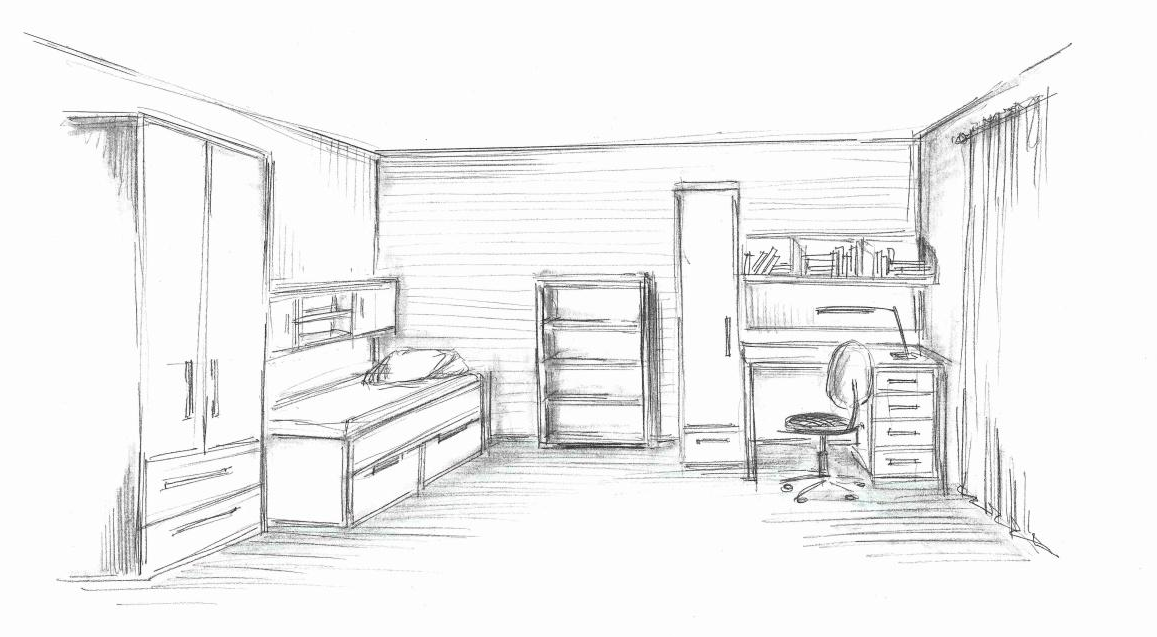 Zdroj: https://www.dumazahrada.cz/clanek/skicar-designeru-detsky-pokoj.html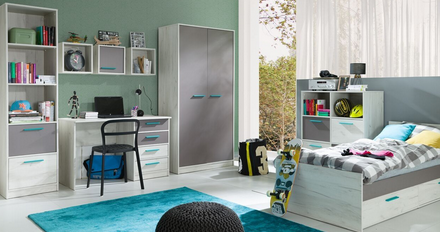 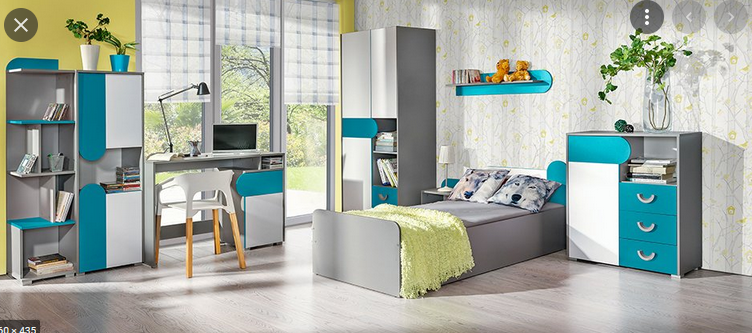 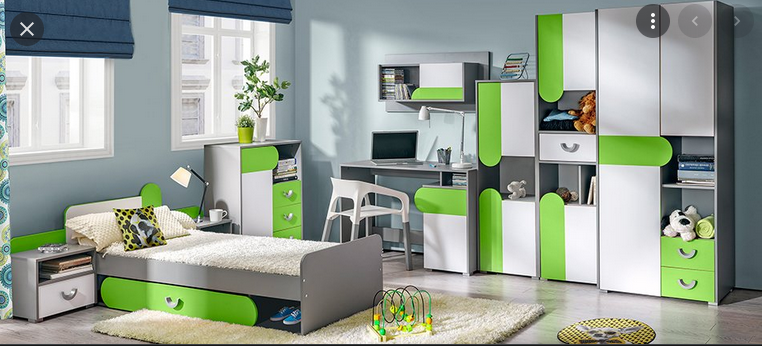 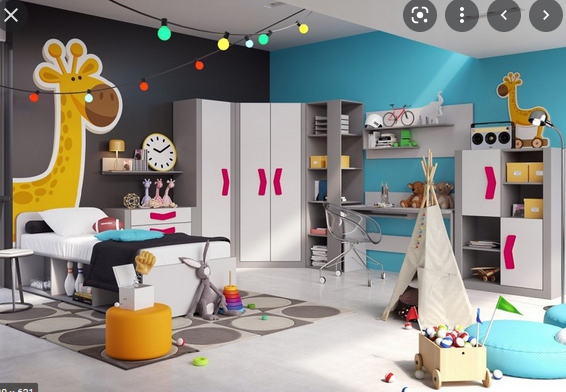 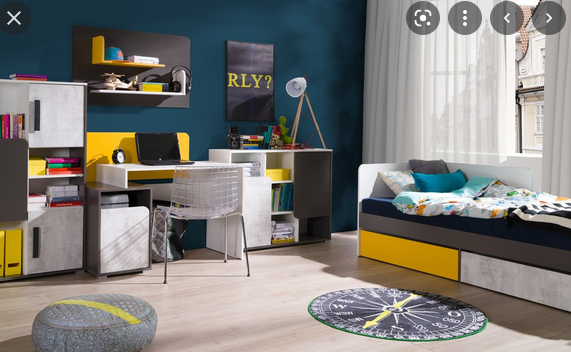 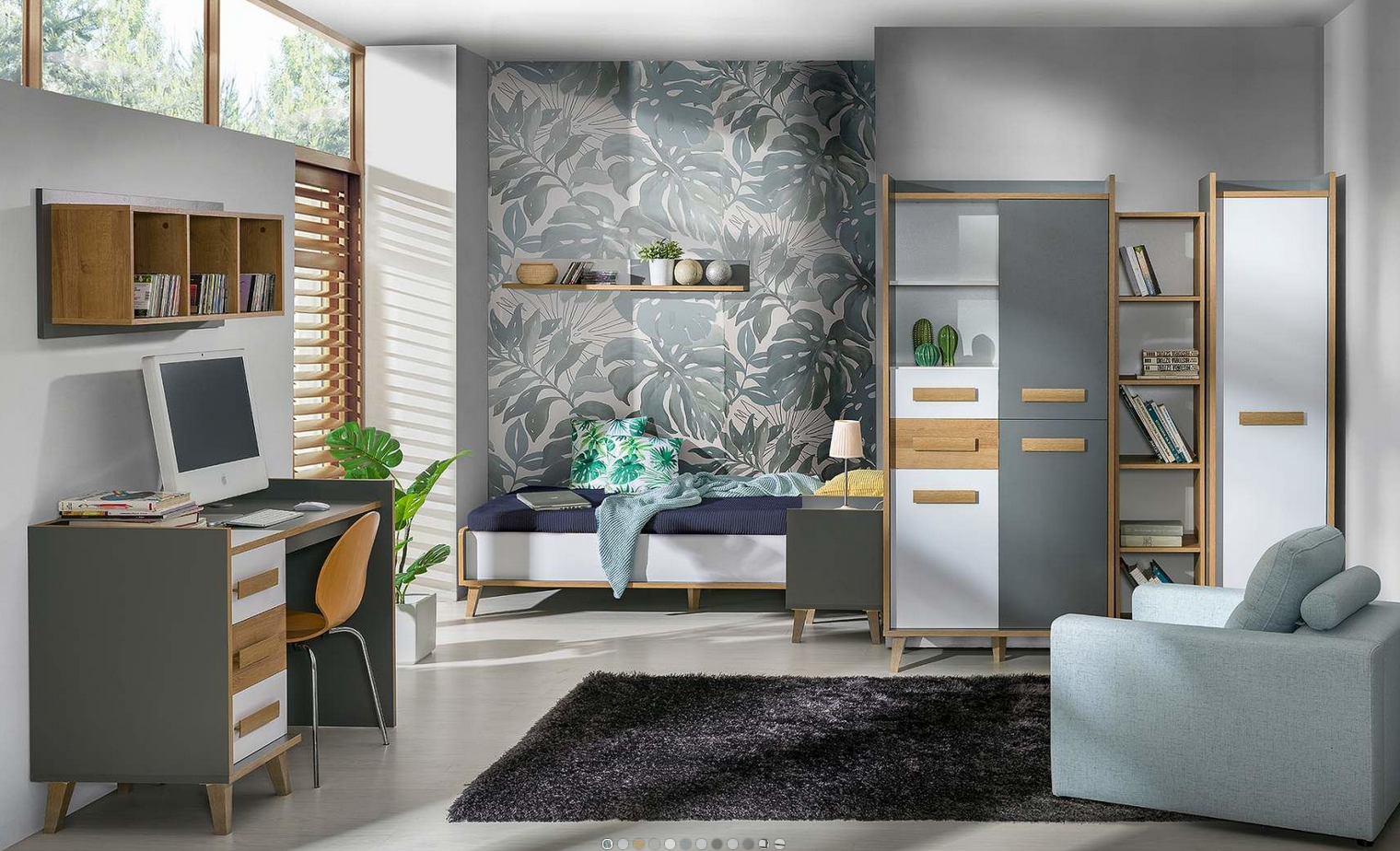 